■ ■ ■ SDGsでつながろう団体交流会■ ■ ■ 参加申込書 申込〆切：２月１８日（金）MAIL	info＠hiratsuka-shimin.net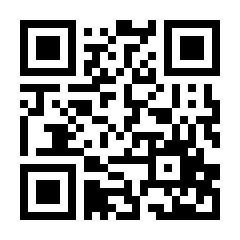 FAX		0463-35-6601必要事項をお書き添えの上、FAXまたはメールにてお申込みくださいお預かりした個人情報は、市民活動センターに関わる事業にのみ使用させていただきます。ご不明な点がありましたら、センターまでお問合せください。　　　　　☏ 0463-31-7571  ひらつか市民活動センター　　　　団体名フリガナ参加者名TELE-MAIL　　　　　　　　　＠